МЕЖДУНАРОДНЫЙ КОНКУРС«ЛУЧШЕЕ ЭССЕ – 2013»
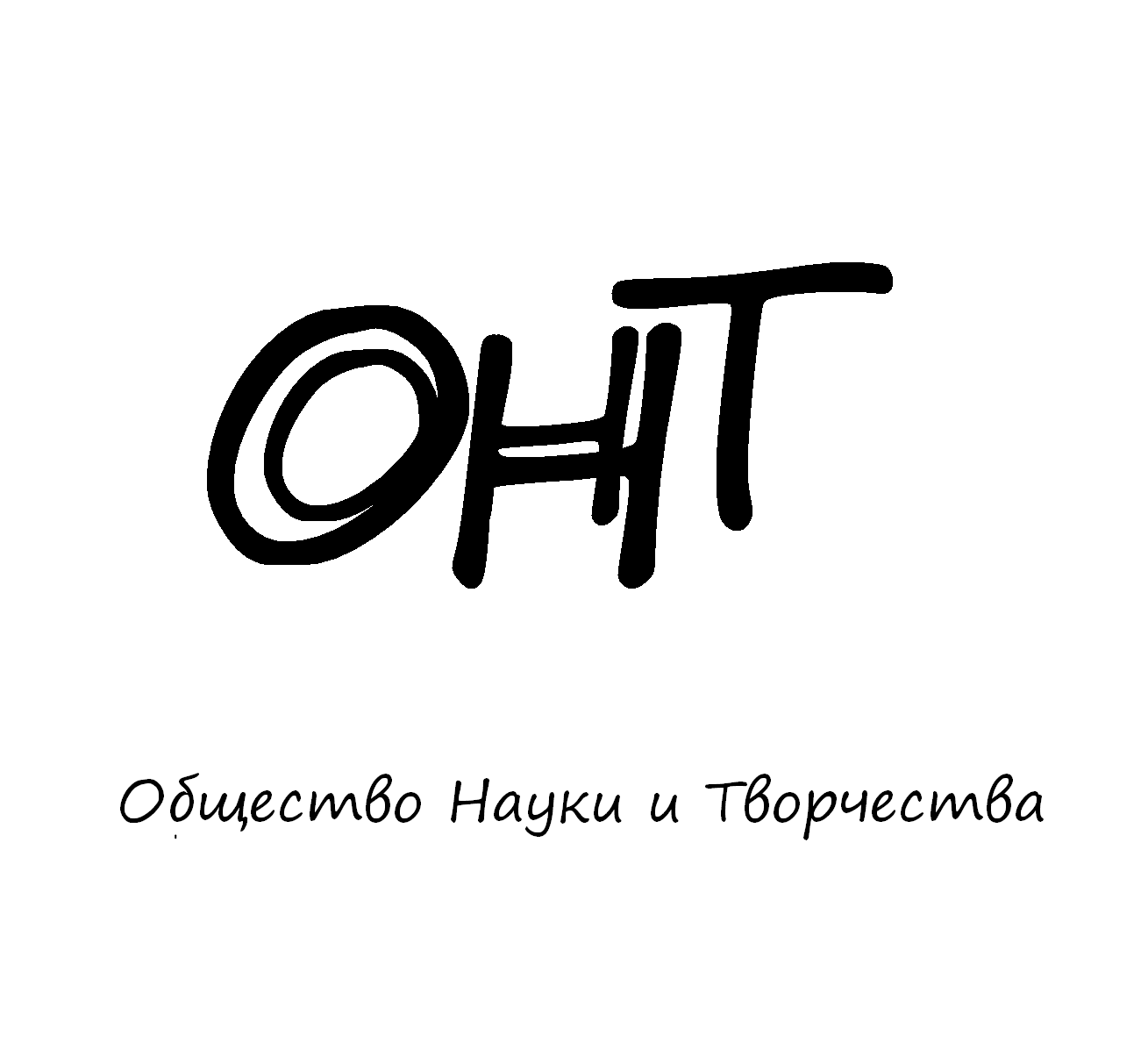 31 января 2014 годаКАЗАНЬ Доброго времени суток!Приглашаем Вас принять участие в международном конкурсе на выявление лучших эссе, написанных в 2013-ом году.Категория участников:- студенты;- школьники;- молодые ученые;- учителя;- преподаватели;- свободное участие.Тематика эссе – любая.В каждой категории будут объявлены победители. Минимальное количество призовых мест в каждой категории – 3 (1, 2, 3 место). При большом количестве участников количество призовых мест увеличивается.Каждый участник получает по итогам конкурса:- сертификат участника/победителя конкурса – оригинал документа посредством Почты России;- публикацию своего эссе в форме научной статьи в  электронном сборнике научных трудов «Интеграция мировых научных процессов как основа общественного прогресса» (ISSN  2308-7641) – посредством электронной почты.Условия участия в конкурсе:
1. Участником конкурса может быть только физическое лицо.
2. Возраст участников не регламентируется.
3. Количество заявок от одного участника не ограничено.
4. Форма участия в конкурсе – заочная.
5. Организационный взнос за участника из РФ  – 600 руб. Собранные средства используются для возмещения организационных, издательских, полиграфических расходов и расходов по пересылке материалов участникам конкурса. Оплачивать следует по банковским реквизитам, указанным ниже.6. Организационный взнос за участника из других стран  – 900 руб. Собранные средства используются для возмещения организационных, издательских, полиграфических расходов и расходов по пересылке материалов участникам конкурса. Оплата из зарубежных стран должна проходить по системам Western Union, Мигом, Золотая корона, Contact.
7. Конкурсные материалы представляются на конкурс по электронной почте на электронный адрес оргкомитета.
8. Работы, не отвечающие условиям конкурса или представленные с нарушением требований, могут быть не приняты к рассмотрению.
9. Рукописные материалы не рассматриваются.10. На каждую научную работу заявка отправляется отдельно.11. На конкурс принимаются работы объемом менее 6 страниц (с учетом установленного ниже форматирования текста).Порядок проведения мероприятия:
1. Прием конкурсных материалов проходит до  30.01.2014 (включительно)
2. На конкурс предоставляется:
- Заявка участника, которая должна носить имя «Заявка_(необходимо указать фамилию участника)», например, «Заявка_Петров» и т.д;
- Скан (копия) квитанции оплаты участия в конкурсе;
- Электронный вариант эссе в виде научной статьи.3. Все материалы высылаются на адрес электронной почты: ontvor@yandex.ru4. Приемная комиссия в течение нескольких дней должна написать письмо о том, что материалы приняты к участию в конкурсе. В случае неполучения ответа, просим Вас продублировать заявку на участие.5. Итоги конкурса будут доступны 31 января:- по электронной почте;- на сайте on-tvor.ru- в официальной группе ОНТ Вконтакте: vk.com/ontvorОсобенности проведения конкурса:- Свободное участие подразумевает участников, не связанных с наукой, но являющихся авторами научной работы;- Публикация, в случае неправильного или некорректного оформления,  может  быть не принята к участию в сборнике «Интеграция мировых научных процессов как основа общественного прогресса». Правила оформления публикации Вы можете найти ниже;- Публикация идет в форме электронного сборника и высылается по электронной почте;- За участие каждого соавтора нужно доплачивать 100 рублей. Заявка на участие каждого автора оформляется по отдельности;- Рассылка сертификатов проходит в течение двух недель после подведения итогов конкурса, рассылка электронных сборников – до одного месяца после подведения итогов конкурса;- На конкурс принимаются работы объемом менее 6 страниц (с учетом установленного ниже форматирования текста);- Оформлять работу необходимо как научную статью.ЗАЯВКА НА УЧАСТИЕ В КОНКУРСЕ ОБЩИЕ ТРЕБОВАНИЯ К ОФОРМЛЕНИЮ ЭССЕ КАК НАУЧНОЙ СТАТЬИ:Текст написан в формате MicrosoftWord. Формат страницы: А4 (210×297 мм). Поля:  – со всех сторон. Размер шрифта – 14; тип шрифта– TimesNewRoman. Междустрочный интервал – одинарный. Название работы печатается прописными буквами, шрифт – жирный, выравнивание по центру. Ниже, через две строки, строчными буквами – полное имя автора, выравнивание текста по правому краю. В том случае, если авторов больше, чем один – имя второго и последующего авторов печатается на следующих строках отдельно. На следующей строке – полное название ВУЗа, через запятую - город, выравнивание текста по правому краю. После отступа в две строки следует текст. Абзацный отступ – , выравнивание текста проводится по ширине. Переносы в тексте не ставить.Название и номера рисунков указываются под рисунками, названия и номера таблиц – над таблицами. Таблицы, схемы, рисунки, формулы, графики не должны выходить за пределы указанных полей (шрифт в таблицах и на рисунках – не менее 10пт). Сноски на литературу в квадратных скобках. Наличие списка литературы обязательно. Переносы не ставить.Контакты:Телефон: 89503125696 – руководитель Общества Науки и Творчества Кузьмин Сергей ВладимировичЭлектронная почта: ontvor@yandex.ruБанковские реквизиты для оплаты оргвзноса (участникам из РФ):Представляем Вашему вниманию все научные мероприятия Общества Науки и Творчества в январе:Конференции:25 января. VIII Международная  научно – практическая конференция гуманитарных и общественных наук  «Культура как ключевой фактор развития науки  XXI века»28 января. VIII Международная научно – практическая конференция «Юридические науки и их роль в формировании правовой культуры современного человека»29 января. VIII Международная научно – практическая конференция «Психология и педагогика: интеграция наук в XXI веке»30 января. VIII Международная научно – практическая конференция «Инновационные подходы развития экономики и управления в XXI веке»31 января. VIII Международная научно – практическая конференция по всем наукам «Интеграция теории и практики мирового научного знания в ХХI веке»Публикации:1-31 января. Международный сборник научных трудов «Интеграция мировых научных процессов как основа общественного прогресса» (Выпуск №9)Публикации РИНЦ:1-31 января. Международный научный журнал «SCIENCE TIME» (Выпуск №1)Конкурсы:25 января. Международный конкурс  «Лучшие научные тезисы – 2013»31 января. Международный конкурс «Лучшее эссе – 2013»Олимпиады:18 – 23 января. Международная дистанционная олимпиада по социологии25 - 30 января.  Международная  дистанционная олимпиада по экономикеПодробности: на сайте on-tvor.ru  в разделе «Мероприятия».Ф.И.О. автораМесто работы (ВУЗ)Должность, кафедра без сокращений, ученая степень, ученое звание (если есть)Адрес рабочий, домашнийE-mailТелефон мобильныйНазвание работыКатегория участияКоличество страниц в работе автораАдрес, на который необходимо  высылать материалы (обязательно с указанием индекса и ФИО получателя)Источник, из которого Вы узнали об Обществе Науки и ТворчестваПолучатель:ИП Кузьмин Сергей Владимирович
(указывать полностью)ИНН получателя: 165720091033Р/счет получателя 40802810600080000090Банк
получателя:«Банк 24.ру» (ОАО) КПП:667101001БИК: 046577859К/с № 30101810600000000859 в ГРКЦ ГУ Банка России поСвердловской областиНазначение платежа:За участие в конкурсе «Лучшее эссе - 2013» (указать ФИО участника)